PENERAPAN MODEL DISCOVERY LEARNING UNTUK MENINGKATKAN PEMAHAMAN KONSEP DAN RASA PERCAYA DIRI PESERTA DIDIK  PADA PEMBELAJARAN TEMATIK PADA SISWA KELAS IV SD PARANGGONG KABUPATEN BANDUNG TAHUN PELAJARAN 2014/2015 (Penelitian Tindakan Kelas pada Tema Indahnya Kebersamaan, Subtema  Bersyukur Atas Keberagaman di Kelas IV SD Paranggong Kecamatan Cisondari Kabupaten Bandung)SKRIPSIDiajukan untuk Memenuhi Salah Satu Syarat Memperoleh Gelar Sarjana Pendidikan Guru Sekolah Dasar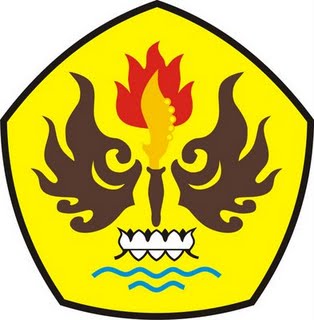 oleh:Erlin Fitria Ningrum105060262PROGRAM STUDI PENDIDIKAN GURU SEKOLAH DASARFAKULTAS KEGURUAN DAN ILMU PENDIDIKANUNIVERSITAS PASUNDAN BANDUNG 2014